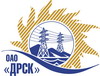 Открытое Акционерное Общество«Дальневосточная распределительная сетевая  компания»		ПРОТОКОЛ № 515/МТПиР-ВПзаседания закупочной комиссии по выбору победителя закрытого электронного запроса цен на право заключения договора: «Железобетонные опоры и приставки (ПЭС)». закупка № 145 лот 10 раздел 2.2.2.  ГКПЗ 2015Форма голосования членов Закупочной комиссии: очно-заочная.ПРИСУТСТВОВАЛИ: 8 членов постоянно действующей Закупочной комиссии ОАО «ДРСК»  2-го уровня.ВОПРОСЫ, ВЫНОСИМЫЕ НА РАССМОТРЕНИЕ ЗАКУПОЧНОЙ КОМИССИИ:   О закрытии процедуры  закрытого запроса ценРЕШИЛИ:По вопросу № 1:Закрыть закрытый  запрос цен  «Железобетонные опоры и приставки (ПЭС)»  на основании п. 33. Извещения без определения победителя. г.  Благовещенск«__24__» июня 2015 годаОтветственный секретарь Закупочной комиссии: Моторина О.А._______________________________Технический секретарь Закупочной комиссии: Терёшкина Г.М._______________________________